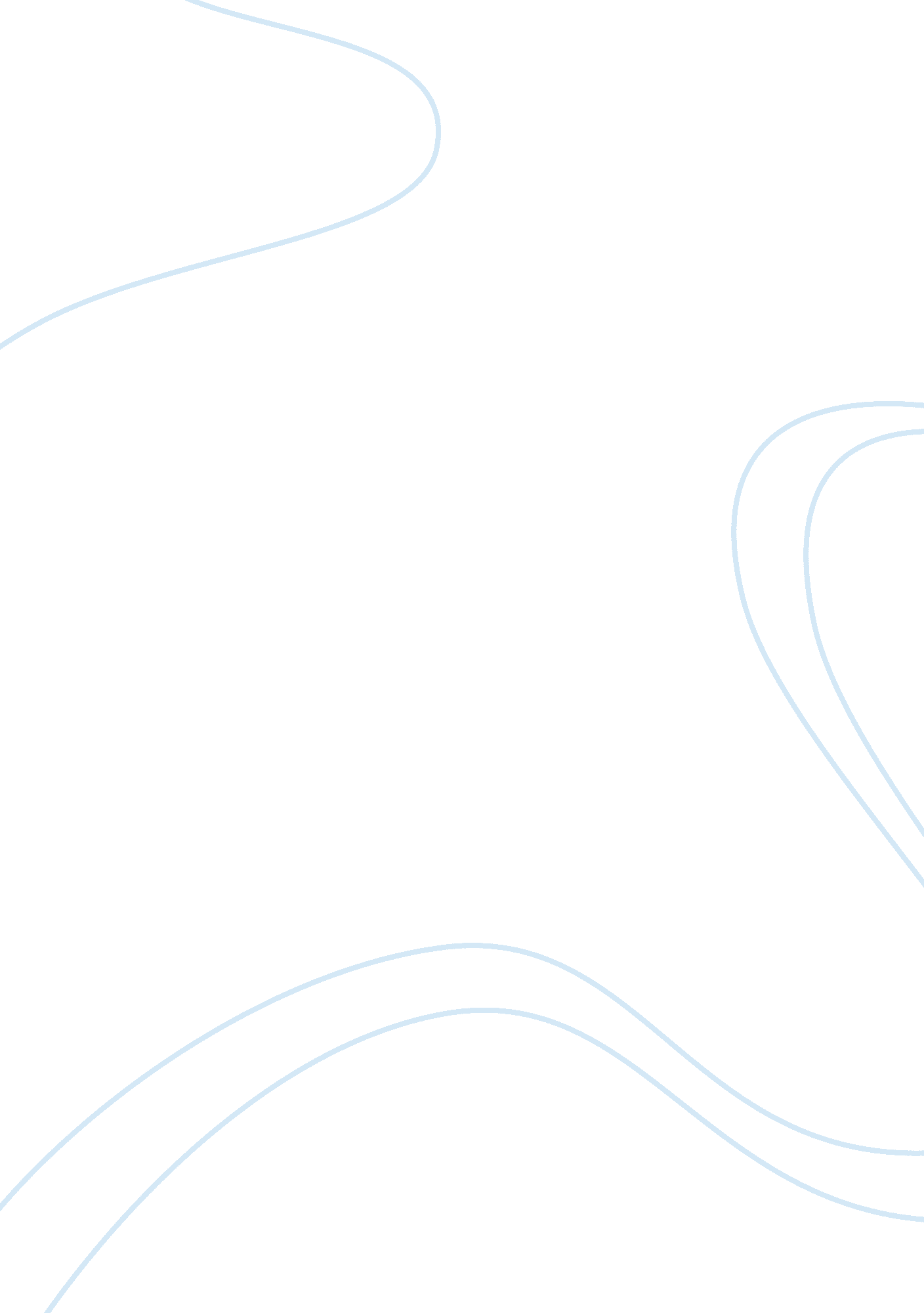 Why a good manager is important? essay samplePsychology, Motivation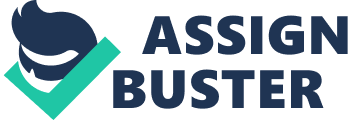 A manager is a person who are responsible for administering and controlling part of or whole company or identical organization. It is not an easy job to manage a company. There are a lot of complexity associated with administering a company in a healthy manner. Some people might think that the six most viral qualities are to be flexibility, problem solving skills, imagination, be strong interpersonal skills, high level of energy, as well as obviously the eagerness to be a great manager. However, after we see at these qualities, we will ask that does a good manager have to be born for the job. Apparently, some levels of common or rooted aspects are more or less clear from one person to another, yet there are also many qualities one learns or develop through experience and education. So, why is that a good manager is important? A good manager is a person who will keep employees happy and motived as well as maintain the performance of the company at top level. There are many reasons that is it important to have a good manager in an organization. One of the factors is motivation and happiness. A good manager will keep employees happy and motivated. For instance, a manager offer a fully equipped gym to the employees. From this, employees will not only able to relax and release their stress to increase productivity and attitude, but also improve the whole company atmosphere. In addition, a good manager will lead to creativity and innovation. Why are some of the companies different from others? This is because a good manager believe in their employees, they do not doubt their work and give them space. They allow the employees to think and deliberate in areas other than just desks. A team with a good manager could set a level where they can always think outside the box by assuring that the employees notice that they are important and valued to the company. Furthermore, a good manager will develop a team spirit. This is due to the reason that a good manager will make the team grow by offering abasement tool like Disc, MBTI, or teambuilding exercise and role plays that allow the employees understand each other better. If u think about a sport team, don’t you think players worked as a team to win a game and championship? As a conclusion, a good manager will reboot organization’s culture by convert individual employees into team. In my opinion, I have a very good communication skill. I doing well being a part of a team as well as leading. On top of that, I am self-motivated person and able to complete number of tasks at once. Being a leader in a team, I can make sure that people are involved in a decision making and assure that they have the chance to contribute to tasks. By having a strong communication skill, I can motivate the staff to the higher level of performance. Apart from that, I am a creative person. I often listen to music and always think outside the box. By having creativity, I can impress client with a new perspective on their brands. If want to talk about my weakness, I think my weakness will be nervous during presentation. This is not good as in the future I will be having problem when presenting idea to client and this fear on the public speaking will reduce the audience’s confident toward me. Another weakness of me will be having a strong eager to get things done fast. Sometimes, the quality of my work deteriorate as a result. I need to work on it as it might affect my future performance in a company. I must not only improve the efficiency but also the effectiveness of my work. In a nutshell, a good manager have to learn from previous problem, motivate people, has assurance of people and last but not least have respect from people. 